Publicado en  el 24/02/2015 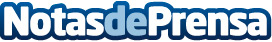 ¿Sería una ciudad sin señales más segura?Datos de contacto:Nota de prensa publicada en: https://www.notasdeprensa.es/seria-una-ciudad-sin-senales-mas-segura_1 Categorias: Automovilismo Industria Automotriz http://www.notasdeprensa.es